ΔΕΛΤΙΟ ΤΥΠΟΥ«Έναρξη Λειτουργίας 1ης ΤΟΜΥ στο Δήμο Κερατσινίου - Δραπετσώνας»Είμαστε στην ευχάριστη θέση να ανακοινώσουμε ότι την Τετάρτη 21 Φεβρουαρίου 2018 ξεκινάει τη λειτουργία της η 1η Τοπική Ομάδα Υγεία (Τ.ΟΜ.Υ.) στο Δήμο Κερατσινίου - Δραπετσώνας. Η έδρα της 1ης ΤΟΜΥ Κερατσινίου - Δραπετσώνας βρίσκεται στους χώρους που στεγάζονται τα Τοπικά Ιατρεία Ευγένειας - Χαραυγής, επί της οδού Τραπεζούντος  37.Η 1η ΤΟΜΥ Κερατσινίου - Δραπετσώνας έχει στελεχωθεί με ιατρικό, νοσηλευτικό και λοιπό προσωπικό με σκοπό την παροχή υπηρεσιών Πρωτοβάθμιας Φροντίδας Υγείας στους κατοίκους του Δήμου Κερατσινίου - Δραπετσώνας. Η  1η ΤΟΜΥ Κερατσινίου - Δραπετσώνας δύναται να λειτουργήσει σε δύο βάρδιες (07:00 έως 22:00), τις εργάσιμες ημέρες. Η έναρξη λειτουργίας των ΤΟΜΥ, αποτελεί το πυρήνα της μεταρρυθμιστικής προσπάθειας στην Πρωτοβάθμια Φροντίδα Υγείας. Με επίκεντρο πάντα τον άνθρωπο, στόχος μας είναι η πρόληψη, η δωρεάν και καθολική υγειονομική κάλυψη του πληθυσμού, η εξασφάλιση της ισότιμης πρόσβασης όλων στις υπηρεσίες υγείας και η λήψη ειδικής μέριμνας για τις ευάλωτες και ευπαθείς κοινωνικές ομάδες. Οι ενδιαφερόμενοι μπορούν να ενημερώνονται για την εγγραφή τους στον πληθυσμό ευθύνης της 1ης ΤΟΜΥ Κερατσινίου - Δραπετσώνας και να προγραμματίζουν τηλεφωνικά τα ραντεβού τους καλώντας το 2104006822.(Δ/νση ηλεκτρονικού ταχυδρομείου tomyevgenia@2dype.gr)     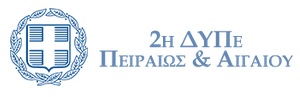 Πειραιάς, 15.02.2018